Algemene voorwaarden voor deelname Bestuursbekendmakingsborrel 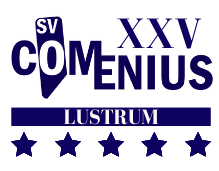 Deelname BestuursbekendmakingsborrelMet deelname aan de Bestuursbekendmakingsborrel verklaar je de voorwaarden te hebben gelezen en deze te hebben geaccepteerd. Deelname aan de Bestuursbekendmakingsborrel geschiedt op eigen verantwoordelijkheid. Betaling deelnamegeld BestuursbekendmakingsborrelJe deelname aan de Bestuursbekendmakingsborrel is pas definitief wanneer je het deelnamegeld (€3,00 voor leden en €5,00 voor niet-leden) overmaakt op NL15INGB0007747140 t.n.v. Studievereniging Comenius, vermeld hierbij je naam, studentnummer en Bestuursbekendmaking Je hebt UITERLIJK tot dinsdag 1 juni 23.59 uur de tijd om het deelnamegeld te betalen voor de BestuursbekendmakingsborrelBen je te laat met het betalen van het deelnamegeld, kunnen we je deelname aan de Bestuursbekendmakingsborrel niet garanderen. Afmelden BestuursbekendmakingsborrelAfmelding na inschrijving vóór betaling deelnamegeld de Bestuursbekendmakingsborrel:  Na inschrijving de Bestuursbekendmakingsborrel heb je tot UITERLIJK dinsdag 1 juni 23:59 uur de tijd om kosteloos af te melden.  Afmelden voor de Bestuursbekendmakingsborrel gebeurt schriftelijk via secretaris@comenius-uva.nl  Bij afmelden na dinsdag 1 juni 23:59 uur zijn we genoodzaakt het deelnamegeld in rekening te brengen. b. Afmelding na betaling deelnamegeld de Bestuursbekendmakingsborrel: Na betaling de Bestuursbekendmakingsborrel heb je tot UITERLIJK dinsdag 1 juni 23:59 uur de tijd om je schriftelijk secretaris@comenius-uva.nl  af te melden voor de Bestuursbekendmakingsborrel. Je krijgt dan je geld teruggestort op je rekening. Meld je je na dinsdag 1 juni 23:59 uur af, dan is restitutie NIET meer mogelijk. 4. 	WeigerlijstWanneer je te laat bent met betalen heb je 2 weken de tijd om het verschuldigde bedrag alsnog over te maken naar studievereniging Comenius. Dit geldt ook als je niet aanwezig bent geweest bij de activiteit, maar je na de deadline van kosteloos afmelden hebt afgemeld of je niet hebt afgemeld.Wanneer de kosten 2 weken na het evenement niet zijn betaald aan studievereniging Comenius kom je op de weigerlijst. Wanneer je je twee keer te laat afmeldt voor een activiteit kom je automatisch op de weigerlijst.De weigerlijst houdt in dat je niet meer welkom bent bij activiteiten van Studievereniging Comenius voor de rest van het huidig studiejaar, tenzij er een gegronde reden is beoordeeld door huidig bestuur.5. 	CoronaStudievereniging Comenius behoudt zich het recht voor om deelnemers die zich niet aan de coronamaatregelen opgesteld door te overheid houden, te weren of weg te sturen van de Bestuursbekendmakingsborrel.Indien een deelnemer na de uiterste afmelddatum dinsdag 1 juni 23:59 zichzelf afmeldt door klachten gerelateerd aan het coronavirus, heeft deze deelnemer recht op restitutie van het deelnamegeld.